	Nursing Journals Email Table of Contents Alerting Service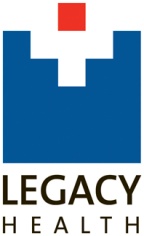 The Legacy Health Medical Library’s Electronic Journal Table of Contents Service will allow you to receive email alerts for the journals listed on these pages . When a new issue of a journal you’ve selected is published, you will receive an email with a link that will take you directly to the table of contents of that issue.  From there, you will be able to view, save, or print individual full text articles.Titles that are available electronically through Legacy Health are listed on these pages. Choose your journal titles by circling or marking an X in front of the tite.Please provide us with the following information:Name:	___________________________       Primary Legacy Facility/Location:   ______________________Email Address:	 _____________________    Telephone or Pager Number:     _____________________Return the form to the Legacy Emanuel Medical Library. 
Email (lhslibrary@lhs.org),fax (503-413-2544) ,Or mail to: Emanuel Medical Library/Legacy Emanuel Medical Center/2801 N. Gantenbein/ Portland, OR   97227.  
Questions:  Call 503-413-2558AACN Advanced Critical Care AANA Journal Advanced Emergency Nursing Journal Advances in Nursing Science Advances in Skin & Wound Care AJN, American Journal of Nursing American Journal of Critical CareAmerican Nurse American Nurse TodayAORN JournalApplied Nursing ResearchArchives of Psychiatric NursingBMC NursingBMC Women’s Health Canadian Journal of Cardiovascular NursingCanadian Journal of Neuroscience NursingCanadian NurseCancer NursingCANNT JournalChild Health Nursing ResearchCIN: Computers, Informatics, Nursing Clinical Nurse Specialist Critical Care Nurse Critical Care Nursing QuarterlyDermatological Nursing Dimensions of Critical Care Nursing Evidence Based Midwifery Frontier Nursing Service Quarterly BulletinGastroenterology NursingHIV NursingHolistic Nursing Practice Home Healthcare NurseIntensive & Critical Care NursingInternational Journal of Childbirth EducationInternational Journal of Nursing Studies Journal for Nurses in Professional Development Journal of Cardiovascular Nursing Journal of Christian NursingJournal of Community NursingJournal of Diabetes Nursing Journal of Emergency Nursing Journal of Hospice & Palliative Nursing Journal of Infusion Nursing Journal of Neuroscience Nursing Journal of Nurse Life Care PlanningJournal of Nursing Administration Journal of Nursing Care QualityJournal of Nursing Regulation Journal of Nursing Research Journal of Nursing ScholarshipJournal of Oncology Navigation & SurvivorshipJournal of Perianesthesia Nursing Journal of Perinatal & Neonatal Nursing Journal of Perinatal Education Journal of Perioperative Practice Journal of the Dermatology Nurses’ AssociationJournal of Theory Construction & Testing Journal of Trauma Nursing Journal of Wound, Ostomy & Continence Nursing MCN, American Journal of Maternal Child Nursing MEDSURG NursingMidwiferyMidwifery MattersMidwives Nephrology Nursing Journal Nurse Education in Practice Nurse EducatorNurse Practitioner Nursing Nursing Administration QuarterlyNursing Critical Care Nursing Economics Nursing Education Perspectives Nursing Ethics Nursing Made Incredibly Easy! Nursing Management Nursing Research Online Journal of Issues in NursingOnline Journal of Nursing InformaticsOnline Journal of Rural Nursing & Health Care OR Nurse Oregon Nurse Orthopaedic Nursing Pediatric Nursing Plastic Surgical Nursing Practice NurseReflections on Nursing LeadershipRehabilitation Nursing Urologic Nursing